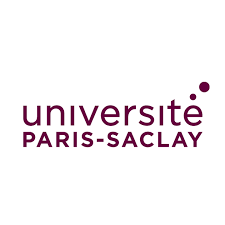 Service Handicap & étudesDirection des Etudes et de la Vie Etudiante (DEVE)handicap.etudiant@universite-paris-saclay.frBâtiment 336 – RDC01.69.15.61.59FICHE DE POSTEIntitulé de la fonction : Tuteur pédagogiqueService recruteur : Direction des Etudes et de la Vie Etudiante (DEVE) - Service Handicap & étudesType de mission : Aide à la compréhension du cours, retravailler le cours avec l’étudiant, reprendre les points importants. Si nécessaire, reformuler ou apporter des précisions. Aide aux sports adaptés.Profil recherché : Être assidu, autonome et sérieux.Avoir un niveau L3 ou posséder un niveau dans la discipline permettant ce soutien.Être capable de donner des conseils en méthodologie.Être formé et sensibiliser aux handicaps. Rémunération et durée du contrat de travail : Un SMIC horaire.La durée du contrat est variable.